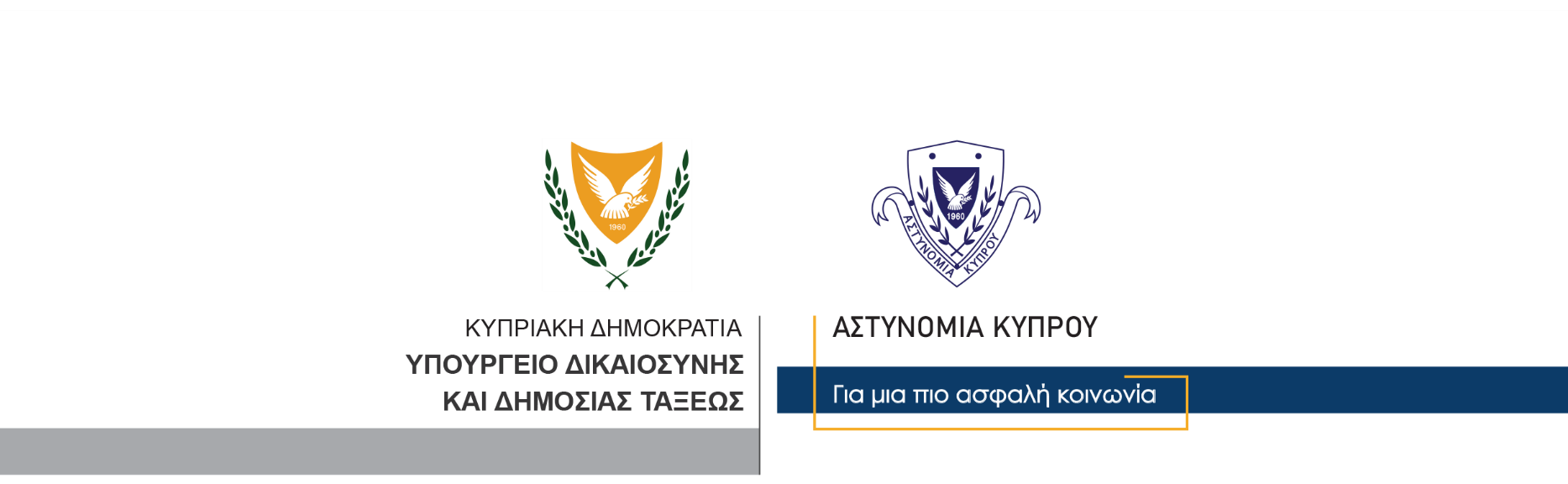 21 Μαρτίου, 2021  Δελτίο Τύπου 1 – Σύλληψη 46χρονου για υποθέσεις κλοπών   Συνελήφθη τα ξημερώματα σήμερα δυνάμει δικαστικού εντάλματος και τέθηκε υπό κράτηση 46χρονος, για διευκόλυνση των ανακρίσεων σχετικά με διερευνώμενες υποθέσεις κλοπών ηλεκτρικών και άλλων εργαλείων από αυτοκίνητα, που διαπράχθηκαν μεταξύ των ημερομηνιών 9/2 – 1/3/2021 στη Λεμεσό. Για τις ίδιες υποθέσεις, είχε συλληφθεί ακόμη ένα πρόσωπο ηλικίας 41 ετών, στις 5/3/2021 στη Λεμεσό, εναντίον του οποίου διερευνώνται και άλλα αδικήματα. (Δελτίο Τύπου 3, ημερομηνίας 5/3/2021 σχετικό). Το ΤΑΕ Λεμεσού συνεχίζει τις εξετάσεις.Κλάδος ΕπικοινωνίαςΥποδιεύθυνση Επικοινωνίας Δημοσίων Σχέσεων & Κοινωνικής Ευθύνης